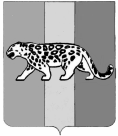 ПРИМОРСКИЙ КРАЙ АДМИНИСТРАЦИЯ НАДЕЖДИНСКОГО МУНИЦИПАЛЬНОГО РАЙОНАП О С Т А Н О В Л Е Н И Ес. Вольно-НадеждинскоеО подготовке и проведении празднования 74-й годовщины Победы в Великой Отечественной войне 1941-1945 годовРуководствуясь пунктом 19.1 части 1 статьи 15 Федерального закона от 06.10.2003 № 131-ФЗ «Об общих принципах организации местного самоуправлений в Российской Федерации», Уставом Надеждинского муниципального района, в целях координации деятельности органов местного самоуправления Надеждинского муниципального района и общественных объединений, осуществляющих свою деятельность на территории Надеждинского муниципального района, по подготовке и проведению мероприятий, посвящённых празднованию 74-й годовщины Победы в Великой Отечественной войне 1941-1945 годов, администрация Надеждинского муниципального районаПОСТАНОВЛЯЕТ:1.	Создать районный организационный комитет «Победа» по организации и проведению основных мероприятий, посвящённых празднованию 74-й годовщины Победы в Великой Отечественной войне 1941-1945 годов, и утвердить его состав (Приложение № 1).2.	Утвердить план проведения основных мероприятий, посвящённых празднованию 74-й годовщины Победы в Великой Отечественной войне 1941-1945 годов на территории Надеждинского муниципального района. (Приложение № 2).3.	Отделу социально-экономического развития администрации Надеждинского муниципального района (Строгонова) организовать работу с руководителями организаций различных организационно-правовых форм и форм собственности, осуществляющих свою деятельность на территории Надеждинского муниципального района, по праздничному оформлению фасадов зданий в рамках празднования 74-й годовщины Победы в Великой Отечественной войне 1941-1945 годов.4.	Рекомендовать субъектам малого и среднего предпринимательства, осуществляющим на территории Надеждинского муниципального района розничную торговлю алкогольной продукцией, ограничить торговлю алкогольной продукции в местах массового проведения мероприятий проводимых в рамках празднования 74-й годовщины Победы в Великой Отечественной войне 1941-1945 годов.5.	Общему отделу администрации Надеждинского муниципального района (Ульянич) опубликовать настоящее постановление в районной газете «Трудовая слава».6.	Отделу информатизации администрации Надеждинского муниципального района (Кихтенко) разместить настоящее постановление на официальном сайте Надеждинского муниципального района в сети «Интернет».7.	Настоящее постановление вступает в силу со дня его подписания. 8.	Контроль над исполнением настоящего постановления оставляю за собой.Глава администрации Надеждинского муниципального района	Р.С. АбушаевСОСТАВ районного организационного комитета «Победа» по организации и проведению основных мероприятий, посвящённых празднованию 74-й годовщины Победы в Великой Отечественной войне 1941-1945 годовПЛАНпроведения основных мероприятий, посвящённых празднованию 74-й годовщины Победы в Великой Отечественной войне 1941-1945 годовПриложение № 1к постановлению администрации Надеждинского муниципального района от ______________ №_____Абушаев Р.С.Глава администрации Надеждинского муниципального района, председатель комитетаБесперстов Д.М.Заместитель главы администрации Надеждинского муниципального района, заместитель председателя комитетаРябицкая В.В.И.о. начальника организационного отдела администрации Надеждинского муниципального района, секретарь комитетаСкобенко М.Э.Председатель Думы Надеждинского муниципального района, член комитетаБрагина И.В.Начальник финансового управления администрации Надеждинского муниципального района, член комитетаГригорьева С.А.Начальник управления образования администрации Надеждинского муниципального района, председатель районного Совета ветеранов войны, труда, вооружённых сил и правоохранительных органов, член комитетаНуриахметов Р.М.Директор муниципального казенного учреждения «Хозяйственное управление администрации Надеждинского муниципального района», член комитетаПолещук О.А.Начальник управления культуры, физической культуры, спорта и молодежной политики администрации Надеждинского муниципального района, член комитетаМальцева Ю.В.Директор МБУ «Районная газета «Трудовая слава», член комитетаСтрогонова Т.В.Начальник социально-экономического отдела администрации Надеждинского муниципального района, член комитетаСмыков Д.Г.Глава администрации Раздольненского сельского поселения, член комитетаПрохоров С.А. Глава администрации Надеждинского сельского поселения, член комитетаХорошун Д.С.Глава администрации Тавричанского сельского поселения, член комитетаЗубарев С.В.Секретарь политического совета местного отделения ВВП «Единая Россия» Надеждинского муниципального района, член комитетаНерпина Е.В.Председатель молодёжного Совета Надеждинского муниципального района, член комитетаМалыгин Е.Г.Начальник отдела военного комиссариата Приморского края по Надеждинскому району (по согласованию), член комитетаНиколенко А.Г.Координатор Надеждинского районного отделения Приморского регионального отделения политической партии ЛДПР, член комитетаПайлеванян С.А.Секретарь местного отделения политической партии «Справедливая Россия» Надеждинского района, член комитетаПак Ю.В.Руководитель общественной организации «Союз предпринимателей Приморского края «ЮЖНОПРИМОРСКИЙ», Надеждинское отделение, член комитетаПряженникова Г.В.Начальник Государственного учреждения-Управление Пенсионного фонда РФ по Надеждинскому району Приморского края (по согласованию), член комитетаПопова Т.В.Начальник отдела по Надеждинскому муниципальному району Департамента труда и социального развития Приморского края (по согласованию), член комитетаЖуравлёва Н.А.Первый секретарь Надеждинского местного отделения политической партии КПРФ, член комитетаПрушинский А.П.Главный врач КГБУЗ «Надеждинская центральная районная больница», член комитетаУшаков А.В.Начальник отдела МВД России по Надеждинскому муниципальному району (по согласованию), член комитетаПриложение № 2к постановлению администрации Надеждинского муниципального района от ___________ № _________________№Наименование мероприятийДата, время проведения мероприятийМесто проведения мероприятийОтветственные за проведение мероприятийОрганизация и проведение акции «Прочти книгу о войне»01 апреля-30 апреляМКУ «Централизованная библиотечная система Надеждинского муниципального района», филиал № 5, п. РаздольноеНачальник управления культуры, физической культуры, спорта и молодёжной политики администрации Надеждинского муниципального районаО.А. ПолещукУчастие в краевой Акции «Под знаменем Победы»01 апреля -09 маяМБОУ СОШ №1 с. Вольно-Надеждинское, МБОУ СОШ №4 п. Тавричанка, МКОУ ООШ № 8 с. НежиноНачальник управления образования администрации Надеждинского муниципального района С.А. ГригорьеваОрганизация и проведение круглого стола «Любовь к Родине – это проявление патриотизма, а защита Отечества – дом и обязанность патриота» 04 апреля16:00 МБОУ ЦДТ «Ровесник»Начальник управления образования администрации Надеждинского муниципального района С.А. ГригорьеваОрганизация и проведение патриотической акции «Письмо победы»8 апреля -23 апреляОбразовательные учреждения Надеждинского муниципального районаНачальник управления образования администрации Надеждинского муниципального района С.А. ГригорьеваОрганизация и проведение   Выставки-беседы День освобождения узников лагерей (1945 год)
 «Жестокая правда войны»11 апреля14:30МКУ «Централизованная библиотечная система Надеждинского муниципального района», филиал № 5 п. РаздольноеНачальник управления культуры, физической культуры, спорта и молодёжной политики администрации Надеждинского муниципального районаО.А. ПолещукОрганизация и проведение школьного конкурса военно-патриотической песни «Песни Великого Подвига»11 апреля -17 апреляОбразовательные учреждения Надеждинского муниципального районаНачальник управления образования администрации Надеждинского муниципального района С.А. ГригорьеваУчастие в краевом конкурсе сочинений «Герой-афганец»15 апреляПКО ВООВ «Боевое Братство» г. УссурийскНачальник управления образования администрации Надеждинского муниципального района С.А. ГригорьеваОрганизация и проведение книжной выставки «Помним. Славим. Гордимся».
Вспоминаем героев Великой Отечественной войны Надеждинского района16 апреляМКУ «Централизованная библиотечная система Надеждинского муниципального района», филиал № 2, п. Новый Начальник управления культуры, физической культуры, спорта и молодёжной политики администрации Надеждинского муниципального районаО.А. ПолещукОрганизация и проведение торжественной передачи флага  выпускников ВПК «Отчизна» курсантам клуба19 апреля10:00МБОУ ЦДТ «Ровесник»Начальник управления образования администрации Надеждинского муниципального района С.А. ГригорьеваУчастие в краевом творческом военно-патриотический конкурс «Наша Победа» в номинациях:-литературное творчество «Никто не забыт – ничто не забыто»;- рисунок «Наша память жива»19 апреля г. Владивосток  «Российский союз молодежи» Начальник управления образования администрации Надеждинского муниципального района С.А. ГригорьеваПроведение исторического квеста «Вспомним!» в рамках месячника военно-патриотического воспитания, посвященного годовщине Победы в Великой Отечественной войне20.04.2019 12:00МБОУ СОШ № 1 с. Вольно-НадеждинскоеГлава Надеждинского сельского поселения С.А. ПрохоровОрганизация и проведение   книжной выставки «Города-герои»22 апреляМКУ «Централизованная библиотечная система Надеждинского муниципального района», филиал № 5, п. РаздольноеНачальник управления культуры, физической культуры, спорта и молодёжной политики администрации Надеждинского муниципального районаО.А. ПолещукОрганизация и проведение часа поэзии «Стихи, рождённые войной»22 апреля – 26 апреляМБОУ СОШ № 10 п. РаздольноеНачальник управления образования администрации Надеждинского муниципального района С.А. ГригорьеваОрганизация и проведение
кн. выставки-беседы «Год 41-й. Мне было восемнадцать» (ко дню Победы)23 апреля МКУ «Централизованная библиотечная система Надеждинского муниципального района», филиал № 2, п. НовыйНачальник управления культуры, физической культуры, спорта и молодёжной политики администрации Надеждинского муниципального районаО.А. ПолещукОрганизация и проведение книжной выставки «Бессмертный книжный полк» -  (Произведения о войне 1941-45гг.)22 апреля -08 мая МКУ «Централизованная библиотечная система Надеждинского муниципального района», филиал № 5, п. РаздольноеНачальник управления культуры, физической культуры, спорта и молодёжной политики администрации Надеждинского муниципального районаО.А. ПолещукОрганизация и проведение встречи молодежи Надеждинского сельского поселения с ветеранами Великой Отечественной войны в рамках месячника военно-патриотического воспитания, посвященного годовщине Победы в Великой Отечественной войне23 апреля- 08 маяс 10:00 до 12:00МБОУ СОШ № 9 с. Кипарисово, МБОУ СОШ № 7 с. Прохладное, КГКУ «Центр содействия семейного устройства детей сирот и детей, оставшихся без попечения родителей»Глава Надеждинского сельского поселения С.А. ПрохоровОрганизация и проведение акции «Памятники Победы» (уборка могил участников Великой Отечественной войны)24 апреляп. РаздольноеНачальник управления образования администрации Надеждинского муниципального района С.А. ГригорьеваОрганизация и проведение районного конкурса военно-патриотической песни «Песни Великого Подвига»24 апреля,25 апреля 10:00МБОУ ДО ЦДТ «РовесникНачальник управления образования администрации Надеждинского муниципального района С.А. ГригорьеваОрганизация и проведение районного конкурса на лучшую исследовательскую работу военно-патриотической направленности «Славные сыны нашего Отечества»26 апреля10:00МБОУ ДО ЦДТ «Ровесник» Начальник управления образования администрации Надеждинского муниципального района С.А. ГригорьеваОрганизация и проведение спартакиады допризывной молодежи, посвященная Дню Победы»26 апреляв/ч 43294 п. РаздольноеНачальник управления образования администрации Надеждинского муниципального района С.А. ГригорьеваОрганизация и проведение велопробега посвященного Дню Победы в Великой Отечественной войне27 апреля 10: 00 - 14:00 Территория Надеждинского сельского поселенияГлава Надеждинского сельского поселения С.А. ПрохоровАкция «Обращение к сердцу» (чествование участников ВОВ на дому)!» в рамках месячника военно-патриотического воспитания, посвященного годовщине Победы в Великой Отечественной войне28 апреля – 10 мая11:00-15:00Территория Надеждинского сельского поселенияГлава Надеждинского сельского поселенияДень памяти. Возложение цветов к мемориальной доске СОШ№230 апреляМБОУ СОШ№ 2 п. РаздольноеНачальник управления образования администрации Надеждинского муниципального района С.А. ГригорьеваОрганизация и проведение книжно- иллюстративных выставок: «Трудные шаги к великой Победе», «Они сражались за Родину», «Вехи Победы»апрель-май Образовательные учреждения Надеждинского муниципального районаНачальник управления образования администрации Надеждинского муниципального района С.А. ГригорьеваОрганизация и проведение школьного конкурса стенгазет. Оформление уголков боевой славы, посвященных защитникам Отечества, проживающим на территории  Надеждинского района.апрель-майОбразовательные учреждения Надеждинского муниципального районаНачальник управления образования администрации Надеждинского муниципального района С.А. ГригорьеваОрганизация и проведение акции «Бессмертный полк» Изготовление  табличек. Участие в шествии.апрель-майОбразовательные учреждения Надеждинского муниципального районаНачальник управления образования администрации Надеждинского муниципального района С.А. ГригорьеваОрганизация и проведение уроков мужества среди учащихся 1-11 классов в ОУ:«Листаем великой истории страницы», «Мы достойная смена твоя, герой», «Юные герои антифашисты», «Блокада Ленинграда», «Пионеры-герои ВОВ», «Сталинградская битва», «Герои-молодогвардейцы», «Служить России – наш священный долг», «Пионеры-герои»апрель-майОбразовательные учреждения Надеждинского муниципального районаНачальник управления образования администрации Надеждинского муниципального района С.А. ГригорьеваОрганизация и проведение выставки рисунков «Я рисую Победу»01-09 маяМКУ «Тавричанский центр культуры и досуга»Фойе 1 этажГлава Тавричанского сельского поселения Д.С. ХорошунОрганизация и проведение книжной выставки«В сердцах и книгах память о войне»01-10 маяМКУ «Тавричанский центр культуры и досуга»Фойе 1 этажГлава Тавричанского сельского поселения Д.С. ХорошунОрганизация и проведение фото выставки «Герои тех времен»01-10 маяМКУ «Тавричанский центр культуры и досуга»Фойе 1 этажГлава Тавричанского сельского поселения Д.С. ХорошунОрганизация и проведение фото выставки «Я не знал войны»01-10 маяМКУ «Тавричанский центр культуры и досуга»Фойе 1 этажГлава Тавричанского сельского поселения Д.С. ХорошунОрганизация и проведение конкурса рисунков «Во имя жизни на земле»01-10 маяМКУ «Тавричанский центр культуры и досуга»Фойе 1 этажГлава Тавричанского сельского поселения Д.С. ХорошунОрганизация и проведение конкурса рисунка «Мир без войны»01 мая -10 маяМБОУ ДОД «Детская школа искусств им. П.И. Чайковского Надеждинского района»Начальник управления культуры, физической культуры, спорта и молодёжной политики администрации Надеждинского муниципального районаО.А. ПолещукОрганизация и проведение встреч с ветеранами ВОВ, детьми ВОВ01 мая -03 мая 11:00МБОУ ДОД «Детская школа искусств им. П.И. Чайковского Надеждинского района» Начальник управления культуры, физической культуры, спорта и молодёжной политики администрации Надеждинского муниципального районаО.А. Полещук Организация и проведение конкурса детского рисунка «Мир без войны»01-05 мая Образовательные учреждения Надеждинского муниципального районаНачальник управления образования администрации Надеждинского муниципального района С.А. ГригорьеваОрганизация и проведение лекций-концертов «Прощание Славянки» - 01 мая -09 мая 11:00МБОУ СОШ № 1 с. Вольно-Надеждинское, МБОУ ДОД «Детская школа искусств им. П.И. Чайковского Надеждинского района» с. Вольно – Надеждинское, ул. Дрегиса 7Начальник управления культуры, физической культуры, спорта и молодёжной политики администрации Надеждинского муниципального районаО.А. ПолещукПервенство МБОУ ДО ДЮСЦ «Надежда» по джиу-джитсу04 мая 11:00Спортивный зал п. ТавричанкаНачальник управления культуры, физической культуры, спорта и молодёжной политики администрации Надеждинского муниципального районаО.А. ПолещукПервенство МБОУ ДО ДЮСЦ «Надежда» по каратэ04 мая 11:00Спортивный зал п. НовыйНачальник управления культуры, физической культуры, спорта и молодёжной политики администрации Надеждинского муниципального районаО.А. ПолещукОрганизация и проведение акции «Георгиевская ленточка»05-09 маяЦентральная площадь п. ТавричанкаГлава Тавричанского сельского поселения Д.С. ХорошунОрганизация и проведение книжной выставки-панорамы «Голоса войны минувшей» 06 маяМКУ «Централизованная библиотечная система Надеждинского муниципального района», филиал № 4, п. ТавричанкаНачальник управления культуры, физической культуры, спорта и молодёжной политики администрации Надеждинского муниципального районаО.А. ПолещукОрганизация и проведение выставки-панорамы «Нам этот мир завещано беречь»06 мая МКУ «Централизованная библиотечная система Надеждинского муниципального района» межпоселенческая библиотека с. Вольно-Надеждинское. ул. Дрегиса 5Начальник управления культуры, физической культуры, спорта и молодёжной политики администрации Надеждинского муниципального районаО.А. Полещук Организация и проведение интерактивной игры «Этот День Победы»06 маяМКОУ ООШ № 12 с. Тереховка Начальник управления образования администрации Надеждинского муниципального района С.А. ГригорьеваОрганизация и проведение выставки-беседы «Детям войны посвящается…»06 мая 12:00МКУ «Централизованная библиотечная система Надеждинского муниципального района», филиал № 5, п. РаздольноеНачальник управления культуры, физической культуры, спорта и молодёжной политики администрации Надеждинского муниципального районаО.А. ПолещукОрганизация и проведение уборки территории у захоронений воинов, погибших в боях у озера Хасан06 мая 16:00п. Раздольное Начальник управления образования администрации Надеждинского муниципального района С.А. ГригорьеваОрганизация и проведение информационной выставки «Писатели о войне 1941-45гг.»06 мая – 08 маяМКУ «Централизованная библиотечная система Надеждинского муниципального района», филиал № 5, п. РаздольноеНачальник управления культуры, физической культуры, спорта и молодёжной политики администрации Надеждинского муниципального районаО.А. ПолещукОрганизация и проведение конкурса рисунка «Великая Победа» 06 мая -9 мая 14:00 -17:00МКУ «Раздольненский центр культуры и досуга» п. РаздольноеГлава Раздольненского сельского поселения Д.Г. Смыков\Организация и проведение соревнований по волейболу (женщины) в рамках проведения спартакиады молодежи «Кубок Победы»07 мая 10:00Физкультурно-оздоровительный комплекс п. НовыйНачальник управления культуры, физической культуры, спорта и молодёжной политики администрации Надеждинского муниципального районаО.А. ПолещукОрганизация и проведение спартакиады Надеждинского муниципального района «Кубок Победы» среди молодежи07 мая 11:00Стадион «Юбилейный» с. Вольно-НадеждинскоеНачальник управления культуры, физической культуры, спорта и молодёжной политики администрации Надеждинского муниципального районаО.А. ПолещукОрганизация и проведение выставки-беседы «Мой край в военную годину»07 мая 11:00МКУ «Централизованная библиотечная система Надеждинского муниципального района», филиал № 5, п. РаздольноеНачальник управления культуры, физической культуры, спорта и молодёжной политики администрации Надеждинского муниципального районаО.А. ПолещукОрганизация и проведение часа поэзии «Читаем стихи о войне»07 мая 14:00МКУ «Централизованная библиотечная система Надеждинского муниципального района» межпоселенческая библиотека с. Вольно-Надеждинское. ул. Дрегиса 5Начальник управления культуры, физической культуры, спорта и молодёжной политики администрации Надеждинского муниципального районаО.А. ПолещукОрганизация и проведение торжественного мероприятия, посвящённого празднованию Дня Победы в Великой Отечественной войне07 мая 14:00МБУ «Центр культуры и досуга администрации Надеждинского муниципального района» с. Вольно – НадеждинскоеНачальник управления культуры, физической культуры, спорта и молодёжной политики администрации Надеждинского муниципального районаО.А. ПолещукОрганизация и проведение эстафеты будущих воинов08 маяМКОУ ООШ №8 с. Нежино  Начальник управления образования администрации Надеждинского муниципального района С.А. ГригорьеваОрганизация и проведение устного журнала «Памяти павших будьте достойны»08 мая11:00МКУ «Централизованная библиотечная система Надеждинского муниципального района», филиал № 5, п. РаздольноеНачальник управления культуры, физической культуры, спорта и молодёжной политики администрации Надеждинского муниципального районаО.А. ПолещукОрганизация и проведение торжественного митинга, возложения цветов на захоронение воинов, погибших в боях у озера Хасан08 мая16:00п. РаздольноеНачальник управления образования администрации Надеждинского муниципального района С.А. ГригорьеваОрганизация и проведение радиоконцерта «Салют, Победа!»09 мая10:00Центральная площадь п. ТавричанкаГлава Тавричанского сельского поселения Д.С. ХорошунОрганизация и проведение акции: георгиевская ленточка09 мая10:00Центральный стадион п. РаздольноеГлава Раздольненского сельского поселения Д.Г. СмыковПочетный караул юнармейского отряда «Отчизна» у памятника односельчанам, погибшим в годы ВОВ09 мая10:00-11:00п. РаздольноеНачальник управления образования администрации Надеждинского муниципального района С.А. ГригорьеваОрганизация и проведение торжественного возложения цветов09 мая 11:30 Центральный стадион п. РаздольноеГлава Раздольненского сельского поселения Д.Г. СмыковОрганизация и проведение торжественного митинга, посвящённого празднованию Дня Победы в Великой Отечественной войне 09 мая 11:00 Центральный стадион п. РаздольноеГлава Раздольненского сельского поселения Д.Г. СмыковОрганизация прохождения колонн «Это надо не мертвым, это надо живым»09 мая11:00 Центральная площадь п. ТавричанкаГлава Тавричанского сельского поселения Д.С. ХорошунОрганизация и проведение торжественного возложения цветов09 мая11:00Памятник воинам-надеждинцам павшим в сражениях Великой Отечественной воне 1941-1945 гг.Начальник управления культуры, физической культуры, спорта и молодёжной политики администрации Надеждинского муниципального районаО.А. ПолещукОрганизация и проведение митинга «Вахта памяти»09 мая11:15Центральная площадь п. ТавричанкаГлава Тавричанского сельского поселения Д.С. ХорошунПоздравительное слово«Спасибо, за мирное время!»09 мая11:20Центральная площадь п. ТавричанкаГлава Тавричанского сельского поселения Д.С. ХорошунОрганизация вручения цветов ветеранам09 мая11:30Центральная площадь п. ТавричанкаГлава Тавричанского сельского поселения Д.С. ХорошунОрганизация и проведение торжественного возложения венка «Вечная память героям»09 мая11:40Центральная площадь п. ТавричанкаГлава Тавричанского сельского поселения Д.С. ХорошунОрганизация и проведение детского праздничного концерта «Спасибо за победу!»09 мая 12:00Центральная площадь с. Вольно-НадеждинскоеНачальник управления культуры, физической культуры, спорта и молодёжной политики администрации Надеждинского муниципального районаО.А. ПолещукОрганизация и проведение праздничного концерта«Этот день Победы!»09 мая12:00Центральная площадь п. ТавричанкаГлава Тавричанского сельского поселения Д.С. ХорошунОрганизация и проведение акции «Солдатская каша»09 мая12:00Центральная площадь п. ТавричанкаГлава Тавричанского сельского поселения Д.С. ХорошунОрганизация и проведение познавательной игры-викторины«По страницам Великой Отечественной Войны»09 мая12:00Центральная площадь п. ТавричанкаГлава Тавричанского сельского поселения Д.С. ХорошунОрганизация и проведение конкурса рисунков на асфальте «Мы за мир!»09 мая12:00-14:00Центральная площадь п. ТавричанкаГлава Тавричанского сельского поселения Д.С. ХорошунОрганизация 	и проведение праздничного концерта «Как хорошо на свете без войны!»09 мая12:00-14:00Центральный стадион п. РаздольноеГлава Раздольненского сельского поселения Д.Г. СмыковОрганизация и проведение акций: георгиевская ленточка, письмо Победы, Вальс Победы, флешмоб «Победа»09 мая 12:00 – 19:00Центральная площадь с. Вольно-НадеждинскоеНачальник управления культуры, физической культуры, спорта и молодёжной политики администрации Надеждинского муниципального районаО.А. ПолещукОрганизация и проведение праздничного концерта09 мая 12:00 – 19:00Центральная площадь с. Вольно-НадеждинскоеНачальник управления культуры, физической культуры, спорта и молодёжной политики администрации Надеждинского муниципального районаО.А. ПолещукОрганизация и проведение литературного часа «Дорогая сердцу книга о войне»10 мая 12:00МКУ «Централизованная библиотечная система Надеждинского муниципального района», филиал № 3, п. Прохладное Начальник управления культуры, физической культуры, спорта и молодёжной политики администрации Надеждинского муниципального районаО.А. Полещук